DAC58December 5 – 9, 2021 San Francisco, CA <<insert date>>Name on Passport:Gender:Date of Birth: Passport Number:Passport Expiration Date: Country of Issue:Dear <<first name>> <<last name>>,We are pleased to invite you to the 58th Design Automation Conference. The 58th Design Automation Conference will be held in San Francisco, CA at the Moscone West Convention Center, December 5-9, 2021.Numerous hotels are participating with discounted room rates for the conference. Get details about participating hotels here.All technical sessions and exhibits will be held at the Moscone West Convention Center. The conference Final Program, which outlines all of the technical sessions, will be published online at the DAC Event Site in July and will be available as a downloadable PDF in September.Please contact us with any questions or concerns at registration@dac.com. We look forward to seeing you in San Francisco!Best,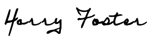 Harry FosterGeneral Chair, DAC2021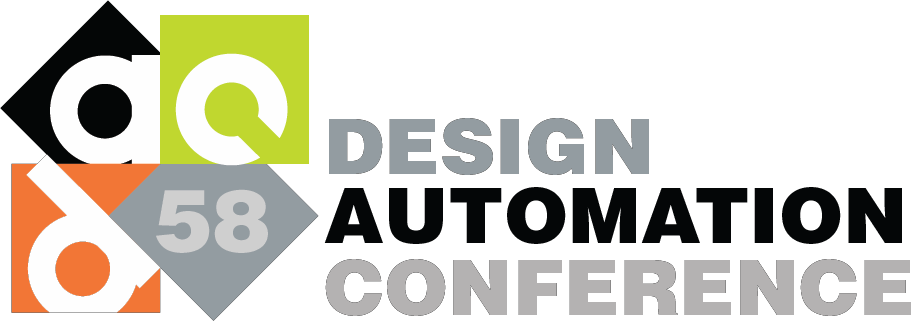 